NATIONAL DAIRY DEVELOPMENT BOARD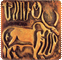 Top of FormSearch formSearch Bottom of FormNTEnglishहिन्दीHomeAbout»PhilosophyGenesis»Operation FloodThe Anand PatternPerspective PlanNDP-I BriefConstitutionChairmanBoard of DirectorsLocationsAnnual ReportsSpeechesNDDB Dairy Excellence Awards»National AwardRegional AwardSpecial AwardOutstanding Woman Milk Producer AwardFilm on NDDBServices»Animal Breeding»Genetic Improvement»BreedsBull Production»Progeny TestingPedigree SelectionOpen Nucleus Breeding System (ONBS)Latest Sire Proofs»Breeding Value ExplanationCBHF bull BV and SSCR Aug 2017HF bull BV and SSCR Aug 2017MEHSANA bull BV and SSCR Aug 2017MURRAH bull BV and SSCR Aug 2017CBJ bull BV and SSCR Aug 2017SSCR APLDA ULDB ABRO HLDB PLDB and BAIF Aug 2017Animal Reproduction»Semen ProductionAI Delivery SystemsAssisted Reproduction TechnologyInformation SystemsProjects»NDP ProjectsNon-NDP ProjectsPhoto GalleryAnimal Nutrition»Ration balancing ProgrammeArea Specific Mineral MixtureBypass Protein SupplementBypass Fat SupplementMethane Measurement from RuminantsCalf NutritionCompound Cattle FeedUrea Molasses Mineral Block LicksR & D initiatives for developing feed supplementsGreen Fodder Production EnhancementPublicationsPhoto GalleryAnimal Health»MilestonesResearchDiagnosticsAdvisory ServicesDisease Control ProjectsINAPH Animal Health ModuleRecent and Upcoming EventsVideosDownloadsPhoto GalleryCentre for Analysis & Learning in Livestock & FoodCo-operative Services»Institution BuildingStrengthening Procurement SystemsEnhancing Women's Involvement in CooperativesVillage Based Milk Procurement Systems under NDPNew Generation Cooperatives leading to Producer CompaniesManaged ProjectsWorkshopsPhoto GalleryCooperative Training»Training Programmes OfferedReading MaterialsTraining CentersTraining Center BrochuresAnnouncementsAchievementsTestimonialsPhoto GalleryEngineering Services»AchievementsMilestonesMaster Data ProjectsOngoing ProjectsCurrent Technological DevelopmentsBSL (Bio Safety Lab) Projects Cell»BSL2-NIVEDI Lab Project, BengaluruInternational Centre for Foot & Mouth Disease (ICFMD), BhubaneswarMobile Semen Processing LaboratoryClean Room Laboratory at TANUVAS, ChennaiPhoto GalleryFinancial and Planning Services»PlanningFinanceDownloadsPhoto GalleryInformation and Communication TechnologyPurchaseQuality Assurance»Coordination on Scientific & Technical matters-InternationalCoordination with regulatory bodies-domesticQuality Mark»ArchivesQuality Mark CertificateQuality Mark GuidelinesStudiesTechnological Interventions and Development Activities»Education and AwarenessSpecifications for equipmentStandard Operating Procedures and GuidelinesTechnewsR&D Biotech»Indian Immunologicals LtdProduct and process Technologies DevelopedKit for Detection of Adulterants in MilkPhoto GallerySectoral Analysis and Studies»Photo GalleryInformation»Press ReleasesTraining CalendarNewsEventsStatistics»Milk Production in IndiaMilk Production by StatesPer capita availability of Milk by StatesLivestock population in India by SpeciesChange in Livestock Population by SpeciesAdult female population by StatesPer capita monthly Consumption Expenditure in Milk & Milk ProductsValue of Output from Livestock SectorShare of Agriculture & Livestock Sector in GDPArtificial insemination performed by StatesMilk production across CountriesOperational land holdingsIndex number of Wholesale pricesPublicationsSubordinate LegislationsRTIOnline BooksAdvertisement - SaleResources»Tendersi-DISGIS»i-DGISGIS for Milk UnionsINAPHINSPRMDairy Knowledge PortalCattle Feed Plant Knowledge PortalChildren's CornerFarmer's CornerConsumer AwarenessNDDB Foundation for NutritionFilmsNDP IYou are hereHome » Services » Animal NutritionAnimal Breeding»Genetic Improvement»BreedsBull Production»Progeny TestingPedigree SelectionOpen Nucleus Breeding System (ONBS)Latest Sire Proofs»Breeding Value ExplanationCBHF bull BV and SSCR Aug 2017HF bull BV and SSCR Aug 2017MEHSANA bull BV and SSCR Aug 2017MURRAH bull BV and SSCR Aug 2017CBJ bull BV and SSCR Aug 2017SSCR APLDA ULDB ABRO HLDB PLDB and BAIF Aug 2017Animal Reproduction»Semen ProductionAI Delivery SystemsAssisted Reproduction TechnologyInformation SystemsProjects»NDP ProjectsNon-NDP ProjectsPhoto GalleryAnimal Nutrition»Ration balancing ProgrammeArea Specific Mineral MixtureBypass Protein SupplementBypass Fat SupplementMethane Measurement from RuminantsCalf NutritionCompound Cattle FeedUrea Molasses Mineral Block LicksR & D initiatives for developing feed supplementsGreen Fodder Production EnhancementPublicationsPhoto GalleryAnimal Health»MilestonesResearchDiagnosticsAdvisory ServicesDisease Control ProjectsINAPH Animal Health ModuleRecent and Upcoming EventsVideosDownloadsPhoto GalleryCentre for Analysis & Learning in Livestock & FoodCo-operative Services»Institution BuildingStrengthening Procurement SystemsEnhancing Women's Involvement in CooperativesVillage Based Milk Procurement Systems under NDPNew Generation Cooperatives leading to Producer CompaniesManaged ProjectsWorkshopsPhoto GalleryCooperative Training»Training Programmes OfferedReading MaterialsTraining CentersPlanngUREA MOLASSES MINERAL BLOCK LICKS (UMMB)
Urea molasses mineral block is prepared by mixing urea, molasses, mineral mixture and other ingredients in a suitable proportion. It is a readily available source of energy, protein and minerals for the dairy animal. Supplementing an animal with UMMB would provide adequate quantity of these nutrients and slow ingestion of urea leads to efficient microbial protein production and improved digestibility. NDDB has developed ‘cold process’ of manufacturing UMMB licks (three kg blocks) and the technology is being provided to dairy cooperatives, private organizations and other agencies. UMMB is very useful for milk producers in green fodder deficit areas.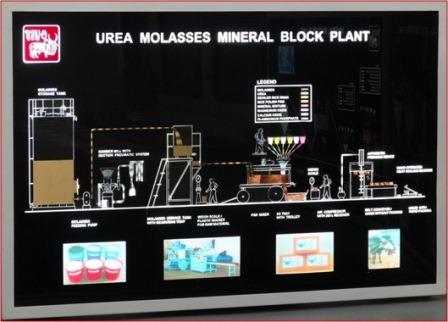 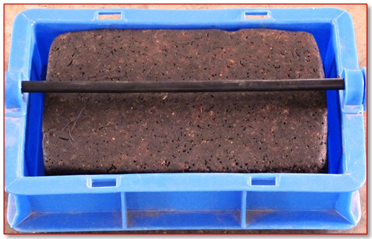 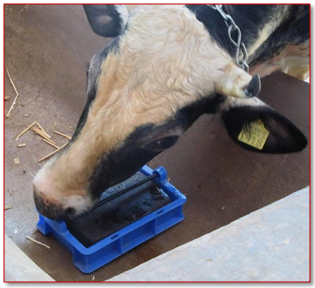 